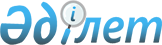 Қазақстан Республикасы Үкіметінің 2010 жылғы 10 ақпандағы № 81 қаулысына толықтырулар мен өзгерістер енгізу туралыҚазақстан Республикасы Үкіметінің 2010 жылғы 7 маусымдағы № 516 Қаулысы

      Қазақстан Республикасының Үкіметі ҚАУЛЫ ЕТЕДІ:



      1. «Қазақстан Республикасы Денсаулық сақтау министрлігінің 2010 - 2014 жылдарға арналған стратегиялық жоспары туралы» Қазақстан Республикасы Үкіметінің 2010 жылғы 10 ақпандағы № 81 қаулысына мынадай толықтырулар мен өзгерістер енгізілсін:



      көрсетілген қаулымен бекітілген Қазакстан Республикасы Денсаулық сақтау министрлігінің 2010 - 2014 жылдарға арналған стратегиялық жоспарында:



      «Стратегиялық жоспарды әзірлеуге негіз болған нормативтік құқықтық актілер тізбесі» деген 7-бөлім мынадай мазмұндағы 20-1-тармақпен толықтырылсын:



      «20-1. Мемлекет басшысының 2010 жылғы 29 қаңтардағы «Жаңа онжылдық - жаңа экономикалық өрлеу - Қазақстанның жаңа мүмкіндіктері» атты Қазақстан халқына Жолдауы»;



      «Бюджеттік бағдарламалар» деген 8-бөлімде:



      8.1-кестеде:



      «Бағдарламаны іске асыруға арналған шығыстар» деген жолдың «2009 жыл» деген бағанындағы «7 442 616» деген сандар «7 441 419» деген сандармен ауыстырылсын;

      «Бағдарламаны іске асыруға арналған шығыстар» деген жолдың «2010 жыл» деген бағанындағы «8 376 944» деген сандар «8 819 749» деген сандармен ауыстырылсын;



      8.2-кестеде:

«                                                              »

деген жолдан кейін мынадай мазмұндағы жолмен толықтырылсын:

«                                                              »;

      «Бағдарламаны іске асыруға арналған шығыстар» деген жолдың «2009 жыл» деген бағанындағы «96 510» деген сандар «95 109» деген сандармен ауыстырылсын;

      «Бағдарламаны іске асыруға арналған шығыстар» деген жолдың «2010 жыл» деген бағанындағы «117 472» деген сандар «123 562» деген сандармен ауыстырылсын;



      8.3-кестеде:

      «Бағдарламаны іске асыруға арналған шығыстар» деген жолдың «2009 жыл» деген бағанындағы «6 579 555» деген сандар «6 516 756» деген сандармен ауыстырылсын;

      «ЖОО-да грантпен білім алушылардың орташа жылдық контингенті» және «Бағдарламаны іске асыруға арналған шығыстар» деген жолдардың «2010 жыл» деген бағанындағы «22 560» және «8 656 900» деген сандар тиісінше «22 266» және «8 981 990» деген сандармен ауыстырылсын;



      8.4-кестеде:

«                                                              »

деген жолдан кейін мынадай мазмұндағы жолмен толықтырылсын:

«»;

      «Бағдарламаны іске асыруға арналған шығыстар» деген жолдың «2009 жыл» деген бағанындағы «2 094 386» деген сандар «2 093 503» деген сандармен ауыстырылсын;

      «Бағдарламаны іске асыруға арналған шығыстар» деген жолдың «2010 жыл» деген бағанындағы «3 009 035» деген сандар «3 148 028» деген сандармен ауыстырылсын;



      8.5-кестеде:

      «Аяқталған денсаулық сақтау жобаларының саны, оның ішінде сейсмикалық күшейтілген» және «Бағдарламаны іске асыруға арналған шығыстар» деген жолдардың «2009 жыл» деген бағанындағы «22» және «64 612 883» деген сандар тиісінше «18» және «63 382 291» деген сандармен ауыстырылсын;

      «Қаржыландыратын денсаулық сақтау жобаларының саны, оның ішінде сейсмикалық күшейтілген», «Аяқталған денсаулық сақтау жобаларының саны, оның ішінде сейсмикалық күшейтілген» және «Бағдарламаны іске асыруға арналған шығыстар» деген жолдардың «2010 жыл» деген бағанындағы «70», «61» және «95 001 924» деген сандар тиісінше «71», «66» және «94 499 726» деген сандармен ауыстырылсын;



      8.6-кестеде:

      «Бағдарламаны іске асыруға арналған шығыстар» деген жолдың «2009 жыл» деген бағанындағы «7 035 897» деген сандар «7 035 875» деген сандармен ауыстырылсын;

      «Бағдарламаны іске асыруға арналған шығыстар» деген жолдың «2010 жыл» деген бағанындағы «7 956 844» деген сандар «8 249 141» деген сандармен ауыстырылсын;



      Осы қаулыға l-қосымшаға сәйкес мынадай мазмұндағы 8.6-1 кестемен толықтырылсын;



      8.7-кестеде:

      «Бағдарламаны іске асыруға арналған шығыстар» деген жолдың «2010 жыл» деген бағанындағы «36 246» деген сандар «37 108» деген сандармен ауыстырылсын;



      8.8-кестеде:

      «Бағдарламаны іске асыруға арналған шығыстар» деген жолдың «2010 жыл» деген бағанындағы «1 032 987» деген сандар «1 059 029» деген сандармен ауыстырылсын;



      8.9-кестеде:

      «Бағдарламаны іске асыруға арналған шығыстар» деген жолдың «2009 жыл» деген бағанындағы «15 510 319» деген сандар «15 440 313» деген сандармен ауыстырылсын;

      «Бағдарламаны іске асыруға арналған шығыстар» деген жолдың «2010 жыл» деген бағанындағы «13 738 713» деген сандар «13 910 746» деген сандармен ауыстырылсын;



      8.11-кестеде:

      «Бағдарламаны іске асыруға арналған шығыстар» деген жолдың «2009 жыл» деген бағанындағы «1 109 683» деген сандар «1 098 872» деген сандармен ауыстырылсын;

      «Бағдарламаны іске асыруға арналған шығыстар» деген жолдың «2010 жыл» деген бағанындағы «1 158 071» деген сандар «1 184 872» деген сандармен ауыстырылсын;



      8.12-кестеде:

      «Бағдарламаны іске асыруға арналған шығыстар» деген жолдың «2009 жыл» деген бағанындағы «119 686» деген сандар «112 655» деген сандармен ауыстырылсын;

      «Бағдарламаны іске асыруға арналған шығыстар» деген жолдың «2010 жыл» деген бағанындағы «131 503» деген сандар «144 930» деген сандармен ауыстырылсын;



      8.13-кестеде:

      «Аяқталған денсаулық сақтау объектілерінің саны, оның ішінде жобаландыратын» және «Бағдарламаны іске асыруға арналған шығыстар» деген жолдардың «2009 жыл» деген бағанындағы «8» жэне «8 282 472» деген сандар тиісінше «6» және «8 041 345» деген сандармен ауыстырылсын;

      «Қаржыландыратын денсаулық сақтау объектілерінің саны, оның ішінде жобаландыратын», «Аяқталған денсаулық сақтау объектілерінің саны, оның ішінде жобаландыратын» және «Бағдарламаны іске асыруға арналған шығыстар» деген жолдардың «2010 жыл» деген бағанындағы «4», «2» және «13 945 027» деген сандар тиісінше «7», «4» және «14 185 068» деген сандармен ауыстырылсын;



      8.14-кестеде:

      «Бағдарламаны іске асыруға арналған шығыстар» деген жолдың «2009 жыл» деген бағанындағы «1 410 354» деген сандар «1 410 335» деген сандармен ауыстырылсын;

      «Бағдарламаны іске асыруға арналған шығыстар» деген жолдың «2010 жыл» деген бағанындағы «1 560 362» деген сандар «1 627 092» деген сандармен ауыстырылсын;



      8.15-кестеде:

      «Бағдарламаны іске асыруға арналған шығыстар» деген жолдың «2009 жыл» деген бағанындағы «7 276» деген сандар «7 250» деген сандармен ауыстырылсын;

      «Бағдарламаны іске асыруға арналған шығыстар» деген жолдың «2010 жыл» деген бағанындағы «7 546» деген сандар «7 756» деген сандармен ауыстырылсын;



      8.16-кестеде:

      «Бағдарламаны іске асыруға арналған шығыстар» деген жолдың «2009 жыл» деген бағанындағы «602 398» деген сандар «594 938» деген сандармен ауыстырылсын;



      8.17-кестеде:

      «Бағдарламаны іске асыруға арналған шығыстар» деген жолдың «2009 жыл» деген бағанындағы «9 184» деген сандар «9 183» деген сандармен ауыстырылсын;

      «Бағдарламаны іске асыруға арналған шығыстар» деген жолдың «2010 жыл» деген бағанындағы «11 500» деген сандар «11 826» деген сандармен ауыстырылсын;



      8.18-кестеде:

      «Бағдарламаны іске асыруға арналған шығыстар» деген жолдың «2009 жыл» деген бағанындағы «523 226» деген сандар «523 136» деген сандармен ауыстырылсын;

      «Қаржыландыратын ұйымдар саны», «Ұйымдарының ғимараттарын, үй-жайлары мен құрылыстарын күрделі жөндеулердің саны» және «Бағдарламаны іске асыруға арналған шығыстар» деген жолдардың «2010 жыл» деген бағанындағы «15», «17» және «450 627» деген сандар тиісінше «20», «22» және «653 828» деген сандармен ауыстырылсын;



      8.19-кестеде:

      «Бағдарламаны іске асыруға арналған шығыстар» деген жолдың «2009 жыл» деген бағанындағы «2 500 000» деген сандар «2 499 086» деген сандармен ауыстырылсын;

      «Жарақтандыратын ұйымдардың саны» және «Бағдарламаны іске  асыруға арналған шығыстар» деген жолдардың «2010 жыл» деген бағанындағы «66» және «3 506 759» деген сандар тиісінше «43» және «3 039 356» деген сандармен ауыстырылсын;



      8.20-кестеде:

      «Бағдарламаны іске асыруға арналған шығыстар» деген жолдың «2009 жыл» деген бағанындағы «1 583 078» деген сандар «1 579 308» деген сандармен ауыстырылсын;



      8.22-кестеде:

      «Бағдарламаны іске асыруға арналған шығыстар» деген жолдың «2009 жыл» деген бағанындағы «376 774» деген сандар «376 762» деген сандармен ауыстырылсын;



      8.23-кестеде:

      «Пайдалануға беру» және «Бағдарламаны іске асыруға арналған шығыстар» деген жолдардың «2009 жыл» деген бағанындағы «2» және «187 151» деген сандар тиісінше «1» және «154 634» деген сандармен ауыстырылсын;

      «Медициналық білім берудің салынған және қайта жаңартылатын объектілерінің саны», «Пайдалануға беру» және «Бағдарламаны іске асыруға арналған шығыстар» деген жолдардың «2010 жыл» деген бағанындағы «0», «0» және «0» деген сандар тиісінше «1», «1» және «31 398» деген сандармен ауыстырылсын;



      8.24-кестеде:

      «Бағдарламаны іске асыруға арналған шығыстар» деген жолдың «2009 жыл» деген бағанындағы «2 097 744» деген сандар «1 776 207» деген сандармен ауыстырылсын;

      «Денсаулық сақтау объектілерін іске қосу және қызмет ету», «Денсаулық сақтау объектілерінің жұмыс істеуін қамтамасыз ету» және «Бағдарламаны іске асыруға арналған шығыстар» деген жолдардың «2010 жыл» деген бағанындағы «26», «26» және «3 911 955» деген сандар тиісінше «28», «28» және «3 297 750» деген сандармен ауыстырылсын;



      8.25-кестеде:

«                                                            »



      деген жол мынадай редакцияда жазылсын:

      «                                                              »;

      «Бағдарламаны іске асыруға арналған шығыстар» деген жолдың «2009 жыл» деген бағанындағы «11 383 031» деген сандар «11 356 092» деген сандармен ауыстырылсын;

      «Сырқаттарды туберкулезге қарсы препараттармен қамтамасыз ету» және «Бағдарламаны іске асыруға арналған шығыстар» деген жолдардың «2010 жыл» деген бағанындағы «37 548» және «16 902 581» деген сандар тиісінше «33 550» және «15 108 249» деген сандармен ауыстырылсын;



      8.26-кестеде:

      «Бағдарламаны іске асыруға арналған шығыстар» деген жолдың «2009 жыл» деген бағанындағы «2 198 846» деген сандар «1 340 955» деген сандармен ауыстырылсын;



      8.27-кестеде:

      «Бағдарламаны іске асыруға арналған шығыстар» деген жолдың «2009 жыл» деген бағанындағы «23 161 479» деген сандар «23 117 583» деген сандармен ауыстырылсын;

      «Бағдарламаны іске асыруға арналған шығыстар» деген жолдың «2010 жыл» деген бағанындағы «26 259 298» деген сандар «26 806 215» деген сандармен ауыстырылсын;



      8.28-кестеде:

      «Ауруханалық басқару саласында МВА дәрежесін алған мамандар саны» деген жолдың «2009 жыл» деген бағанындағы «10» деген сандар «20» деген сандармен ауыстырылсын;

      «Ауруханалық басқару саласында МВА бағдарламасы бойынша оқыған мамандар саны» және «Бағдарламаны іске асыруға арналған шығыстар» деген жолдардың «2010 жыл» деген бағанындағы «10» және «1 378 669» деген сандар тиісінше «20» және «1 215 820» деген сандармен ауыстырылсын;



      8.29-кестеде:

      «Бағдарламаны іске асыруға арналған шығыстар» деген жолдың «2009 жыл» деген бағанындағы «9 272 618» деген сандар «9 224 678» деген сандармен ауыстырылсын;

      «Сатып алынатын жабдықтардың саны» деген жолдың «2010 жыл» деген бағанындағы «1 446» деген сандар «1 280» деген сандармен ауыстырылсын;



      8.30-кестеде:

      «Бағдарламаны іске асыруға арналған шығыстар» деген жолдың «2009 жыл» деген бағанындағы «271 873» деген сандар «268 271» деген сандармен ауыстырылсын;

      «Бағдарламаны іске асыруға арналған шығыстар» деген жолдың «2010 жыл» деген бағанындағы «318 571» деген сандар «327 978» деген сандармен ауыстырылсын;



      8.32-кестеде:

      «Бағдарламаны іске асыруға арналған шығыстар» деген жолдың «2009 жыл» деген бағанындағы «235 172» деген сандар «231 137» деген сандармен ауыстырылсын;

      «Бағдарламаны іске асыруға арналған шығыстар» деген жолдың «2010 жыл» деген бағанындағы «352 922» деген сандар «403 198» деген сандармен ауыстырылсын;



      8.34-кестеде:

      «Бағдарламаны іске асыруға арналған шығыстар» деген жолдың «2010 жыл» деген бағанындағы «132 772 693» деген сандар «138 061 691» деген сандармен ауыстырылсын;



      8.37-кестеде:

      «Бағдарламаны іске асыруға арналған шығыстар» деген жолдың «2009 жыл» деген бағанындағы «2 500» деген сандар «2 390» деген сандармен ауыстырылсын;



      8.38 және 8.39-кестелер осы қаулыға 2, 3-қосымшаларға сәйкес жаңа редакцияда жазылсын.



      2. Осы қаулы қол қойылған күнінен бастап қолданысқа енгізіледі және ресми жариялануға тиіс.      Қазақстан Республикасының

      Премьер-Министрі                                    К. Мәсімов

Қазақстан Республикасы 

Үкіметінің       

2010 жылғы 7 маусымдағы 

№ 516 қаулысына    

1-қосымша       8.6-1-кесте 

Қазақстан Республикасы Денсаулық сақтау министрлігінің

бюджеттік бағдарламасы

(Трансферттер)

Қазақстан Республикасы 

Үкіметінің      

2010 жылғы 7 маусымдағы 

№ 516 қаулысына    

2-қосымша      8.38-кесте 

Бюджеттік шығындар жиынымың теңге

Қазақстан Республикасы 

Үкіметінің      

2010 жылғы 7 маусымдағы 

№ 516 қаулысына    

3-қосымша       8.39-кесте 

Қазақстан Республикасы Денсаулық сақтау министрлігінің

стратегиялық бағыттары және бюджеттік бағдарламалары

бойынша шығыстарды бөлумың теңге
					© 2012. Қазақстан Республикасы Әділет министрлігінің «Қазақстан Республикасының Заңнама және құқықтық ақпарат институты» ШЖҚ РМК
				Сан көрсеткіштеріКолледждердегі оқушы-стипендиаттардың орташа жылдық контингентіадам894964101910731113Тиімділік көрсеткіштеріЖоғарғы оқу орындарындағы студенттердің мемлекеттік стипендиясының мөлшерінен колледж студенттері стипендиясының мөлшері %8080808080Тиімділік көрсеткіштеріКолледж студенттерінің стипендиясына, зағип студенттерге мемлекеттік стипендияны көтеру мөлшері%757575Тиімділік көрсеткіштеріЖоғарғы оқу орындарында Ауғанстаннан келген білім алушылардың мемлекеттік стипендиясының мөлшерінен Ауғанстаннан келген білім алушылар стипендиясының мөлшері%808080Сан көрсеткіштеріЖОО-да грантпен білім алушылардың орташа жылдық контингентіадам12 87213 87217 68420 76723 768Сан көрсеткіштеріЖОО кейін білім бойынша алатын стипендиаттардың орташа жылдық контингентіадам6066257579421053Тиімділік көрсеткіштері1 қаңтардан бастап стипендия мөлшері (үстемесіз)теңгеТиімділік көрсеткіштерістуденттергетеңге6 4349 3759 3751171915 234Тиімділік көрсеткіштеріинтерндергетеңге11 65216 98316 98321 22827 596Тиімділік көрсеткіштеріАуғанстаннан келген білім алушыларғатеңге23 43830 468Тиімділік көрсеткіштерімагистранттарға, резидентураның тыңдаушыларына (клиникалық ординаторларға)теңге22 04127 55227 55234 44044 772Тиімділік көрсеткіштерідокторанттарғатеңге29 35936 69936 69945 87459 636Тиімділік көрсеткіштеріаспиранттарғатеңге23 00028 75028 750Тиімділік көрсеткіштері2008 жылғы 1 қыркүйектен, 2010 жылғы 1 сәуірден және 1 шілдеден бастап стипендия мөлшері (үстемесіз):теңгеТиімділік көрсеткіштерістуденттергетеңге7 5009 37511 71915 23415 234Тиімділік көрсеткіштеріинтерндергетеңге13 58616 98321 22827 59627 596Тиімділік көрсеткіштеріАуғанстаннан келген білім алушыларғатеңге23 43830 46830 468Тиімділік көрсеткіштерімагистранттарға, резидентураның тыңдаушыларына (клиникалық ординаторларға)теңге22 04127 55234 44044 77244 772Тиімділік көрсеткіштерідокторанттарғатеңге29 35936 69945 87459 63659 636Тиімділік көрсеткіштеріаспиранттарғатеңге23 00028 75035 938Тиімділік көрсеткіштеріСтипендияға емтихан сессиясы нәтижелер бойынша тек «өте жақсы» деген баға алған студенттер мен магистранттарға мемлекеттік стипендияны көтеру мөлшері (үстемесіз)%1515 151515Тиімділік көрсеткіштеріСтипендияға жетім, және ата-аналардың қамқорлығынсыз қалған, бірақ азаматтардың қамқорлығындағы (қорғаншылығындағы) студенттерге және магистранттарға мемлекеттік стипендияны көтеру мөлшері (үстемесіз)%3030303030Тиімділік көрсеткіштеріСтипендияға мемлекеттік атаулы стипендия алатын студенттер мен магистранттарға мемлекеттік стипендияны көтеру мөлшері (үстемесіз)%4545454545Тиімділік көрсеткіштеріСтипендияға Қазақстан Республикасы Президентінің стипендиясы тағайындалған білім алушыларға мемлекеттік стипендияны көтеру мөлшері (үстемесіз)%100100100100100Ересек онкогематологиялық сырқаттарды химиялық препараттармен қамтамасыз етуадам18 36719 77021 17422 57722 577Гепатитпен ауыратын науқастарды вирусқа қарсы препараттармен қамтамасыз етуадам5686001000Бюджеттік бағдарламаның әкімшісіҚазақстан Республикасы Денсаулық сақтау министрлігіҚазақстан Республикасы Денсаулық сақтау министрлігіҚазақстан Республикасы Денсаулық сақтау министрлігіҚазақстан Республикасы Денсаулық сақтау министрлігіҚазақстан Республикасы Денсаулық сақтау министрлігіҚазақстан Республикасы Денсаулық сақтау министрлігіҚазақстан Республикасы Денсаулық сақтау министрлігіБюджеттік бағдарлама007 «Алматы қаласының бюджетіне сейсмотұрақтылығы күшейтілетін денсаулық сақтау объектілерін күрделі жөндеуге берілетін нысаналы ағымдағы трансферттер»007 «Алматы қаласының бюджетіне сейсмотұрақтылығы күшейтілетін денсаулық сақтау объектілерін күрделі жөндеуге берілетін нысаналы ағымдағы трансферттер»007 «Алматы қаласының бюджетіне сейсмотұрақтылығы күшейтілетін денсаулық сақтау объектілерін күрделі жөндеуге берілетін нысаналы ағымдағы трансферттер»007 «Алматы қаласының бюджетіне сейсмотұрақтылығы күшейтілетін денсаулық сақтау объектілерін күрделі жөндеуге берілетін нысаналы ағымдағы трансферттер»007 «Алматы қаласының бюджетіне сейсмотұрақтылығы күшейтілетін денсаулық сақтау объектілерін күрделі жөндеуге берілетін нысаналы ағымдағы трансферттер»007 «Алматы қаласының бюджетіне сейсмотұрақтылығы күшейтілетін денсаулық сақтау объектілерін күрделі жөндеуге берілетін нысаналы ағымдағы трансферттер»007 «Алматы қаласының бюджетіне сейсмотұрақтылығы күшейтілетін денсаулық сақтау объектілерін күрделі жөндеуге берілетін нысаналы ағымдағы трансферттер»СипаттамаАлматы қаласы денсаулық сақтаудың сейсмотұрақтылығы күшейтілген денсаулық сақтау ғимараттарының, үй-жайларының және құрылыстарының техникалық жағдайын жақсартуАлматы қаласы денсаулық сақтаудың сейсмотұрақтылығы күшейтілген денсаулық сақтау ғимараттарының, үй-жайларының және құрылыстарының техникалық жағдайын жақсартуАлматы қаласы денсаулық сақтаудың сейсмотұрақтылығы күшейтілген денсаулық сақтау ғимараттарының, үй-жайларының және құрылыстарының техникалық жағдайын жақсартуАлматы қаласы денсаулық сақтаудың сейсмотұрақтылығы күшейтілген денсаулық сақтау ғимараттарының, үй-жайларының және құрылыстарының техникалық жағдайын жақсартуАлматы қаласы денсаулық сақтаудың сейсмотұрақтылығы күшейтілген денсаулық сақтау ғимараттарының, үй-жайларының және құрылыстарының техникалық жағдайын жақсартуАлматы қаласы денсаулық сақтаудың сейсмотұрақтылығы күшейтілген денсаулық сақтау ғимараттарының, үй-жайларының және құрылыстарының техникалық жағдайын жақсартуАлматы қаласы денсаулық сақтаудың сейсмотұрақтылығы күшейтілген денсаулық сақтау ғимараттарының, үй-жайларының және құрылыстарының техникалық жағдайын жақсартуСтратегиялық бағыт2. Денсаулық сақтау жүйесін басқарудың тиімділігін арттыру2. Денсаулық сақтау жүйесін басқарудың тиімділігін арттыру2. Денсаулық сақтау жүйесін басқарудың тиімділігін арттыру2. Денсаулық сақтау жүйесін басқарудың тиімділігін арттыру2. Денсаулық сақтау жүйесін басқарудың тиімділігін арттыру2. Денсаулық сақтау жүйесін басқарудың тиімділігін арттыру2. Денсаулық сақтау жүйесін басқарудың тиімділігін арттыруМақсаты2.2. Медициналық қызметтерге тең қол жеткізуін қамтамасыз ететін денсаулық сақтау саласының инфрақұрылымын жетілдіру2.2. Медициналық қызметтерге тең қол жеткізуін қамтамасыз ететін денсаулық сақтау саласының инфрақұрылымын жетілдіру2.2. Медициналық қызметтерге тең қол жеткізуін қамтамасыз ететін денсаулық сақтау саласының инфрақұрылымын жетілдіру2.2. Медициналық қызметтерге тең қол жеткізуін қамтамасыз ететін денсаулық сақтау саласының инфрақұрылымын жетілдіру2.2. Медициналық қызметтерге тең қол жеткізуін қамтамасыз ететін денсаулық сақтау саласының инфрақұрылымын жетілдіру2.2. Медициналық қызметтерге тең қол жеткізуін қамтамасыз ететін денсаулық сақтау саласының инфрақұрылымын жетілдіру2.2. Медициналық қызметтерге тең қол жеткізуін қамтамасыз ететін денсаулық сақтау саласының инфрақұрылымын жетілдіруМіндеттері2.2.1. МСАК-ті басым түрде дамыта отырып, денсаулық сақтау саласы желісін оңтайландыру2.2.1. МСАК-ті басым түрде дамыта отырып, денсаулық сақтау саласы желісін оңтайландыру2.2.1. МСАК-ті басым түрде дамыта отырып, денсаулық сақтау саласы желісін оңтайландыру2.2.1. МСАК-ті басым түрде дамыта отырып, денсаулық сақтау саласы желісін оңтайландыру2.2.1. МСАК-ті басым түрде дамыта отырып, денсаулық сақтау саласы желісін оңтайландыру2.2.1. МСАК-ті басым түрде дамыта отырып, денсаулық сақтау саласы желісін оңтайландыру2.2.1. МСАК-ті басым түрде дамыта отырып, денсаулық сақтау саласы желісін оңтайландыруКөрсеткіштеріКөрсеткіштеріКөрсеткіштеріКөрсеткіштеріКөрсеткіштеріКөрсеткіштеріКөрсеткіштеріКөрсеткіштеріКөрсеткіш атауыӨлшем бірлігіЕсепті кезеңЕсепті кезеңЖоспарлы кезеңЖоспарлы кезеңЖоспарлы кезеңКөрсеткіш атауыӨлшем бірлігі2008 жыл2009 жыл2008 жыл2009 жылСан көрсеткіштері*Қаржыландыратын, оның ішінде сейсмотұрақтылығы күшейтілген денсаулық сақтау жобаларының саныбірлік2Нәтиже көрсеткіштеріАяқталған, оның ішінде сейсмикотұрақтылығы күшейтілген денсаулық сақтау жобаларының саныбірлік2Бағдарламаны іске асыруға арналған шығыстарБағдарламаны іске асыруға арналған шығыстармың теңге361 314АтауыЕсепті кезеңЕсепті кезеңЖоспарлы кезеңЖоспарлы кезеңЖоспарлы кезеңАтауы2008 жыл2009 жыл2010 жыл2011 жыл2012 жыл1. Қолданыстағы бағдарламалар, соның ішінде:118 523 181171 740 044368 172 653347 601 464396 994 376Ағымдағы бюджеттік бағдарламалар63 013 55392 460 277250 876 070291 079 925328 441 690Бюджеттік даму бағдарламалары55 509 62879 279 767117 296 58356 521 53968 552 6862. Әзірлеуге ұсынылатын бағдарламалар, соның ішінде:Ағымдағы бюджеттік бағдарламаларБюджеттік даму бағдарламаларыШығыстардың барлығы, соның ішінде:118 523 181171 740 044368 172 653347 601 464396 994 376Ағымдағы бюджеттік бағдарламалар63 013 55392 460 277250 876 070291 079 925328 441 690Бюджеттік даму бағдарламалары55 509 62879 279 767117 296 58356 521 53968 552 686Стратегиялық бағыттар және бюджеттік бағдарламаларСтратегиялық бағыттар және бюджеттік бағдарламаларСтратегиялық бағыттар және бюджеттік бағдарламаларСтратегиялық бағыттар және бюджеттік бағдарламаларЕсепті кезеңЕсепті кезеңЖоспарлы кезеңЖоспарлы кезеңЖоспарлы кезеңСтратегиялық бағыттар және бюджеттік бағдарламаларСтратегиялық бағыттар және бюджеттік бағдарламаларСтратегиялық бағыттар және бюджеттік бағдарламаларСтратегиялық бағыттар және бюджеттік бағдарламалар2008 жыл2009 жыл2010 жыл2011 жыл2012 жыл11. Азаматтардың денсаулығын нығайту1. Азаматтардың денсаулығын нығайту1. Азаматтардың денсаулығын нығайту43 573 976,067 973 732,0218 537 934,0253 380 922,0285 671 332,01қызметтерЖиыны15 519 951,030 176 442,0173 154 155,0199 605 543,0221 100 060,01қызметтер006Республикалық деңгейде халықтың санитарлық-эпидемиологиялық салауаттылығын қамтамасыз ету1 897 451,07 035 897,08 249 141,09 654 591,010 636 623,01қызметтер008Арнайы медицина резервін сақтау18 814,022 984,037 108,028 865,032 161,01қызметтер030Республикалық деңгейде тегін медициналық көмектің кепілдендірілген көлемін көрсету13 603 686,023 117 583,026 806 215,030 207 027,033 247 817,01қызметтер067Жұқпалы, туберкулез, психикалық ауруларға көрсететін медициналық көмекті ескермегенде, стационарлық және стационарды алмастыратын медициналық көмек көрсету жөніндегі қызметтер138 061 691,0159 715 060,0180 183 459,01трансферттерЖиыны28 054 025,038 797 290,045 383 779,053 775 379,061 571 272,01трансферттер010Облыстық бюджеттерге, Астана және Алматы қалаларының бюджеттеріне кепілдік берілген тегін медициналық көмек көлемін қамтамасыз етуге және кеңейтуге берілетін ағымдағы нысаналы трансферттер0,015 440 313,013 910 746, 014 833 447,015 251 627, 0 1трансферттер027Облыстық бюджеттерге, Астана және Алматы қалаларының бюджеттеріне жаңадан іске қосылатын денсаулық сақтау объектілерін ұстауға берілетін ағымдағы нысаналы трансферттер62 511,01 776 207,03 297 750,06 511 615,08 368 273,01трансферттер028Облыстық бюджеттерге, Астана және Алматы қалаларының бюджеттеріне дәрілік заттарды, вакциналарды және басқа да иммунобиологиялық препараттарды сатып алуға берілетін ағымдағы нысаналы трансферттер10 306 437,011 356 092,015 108 249,019 961 502,023 553 979,01трансферттер038Облыстық бюджеттерге, Астана және Алматы қалаларының бюджеттеріне жергілікті деңгейде медициналық денсаулық сақтау ұйымдарын материалдық-техникалық жарақтандыруға берілетін ағымдағы нысаналы трансферттер17 685 077,09 224 678,013 067 034,012 468 815,014 397 393,022. Денсаулық сақтау жүйесін басқару тиімділігін арттыру2. Денсаулық сақтау жүйесін басқару тиімділігін арттыру2. Денсаулық сақтау жүйесін басқару тиімділігін арттыру66 909 819,092 376 515,0134 386 480,073 825 969,086 040 207,02қызметтерЖиыны2 747 629,09 585 109,012 269 825,014 314 205,014 467 374,02қызметтер001Денсаулық сақтау саласындағы саясатты және қызмет көрсетулерді мемлекеттік реттеуді үйлестіру жөніндегі қызметтер1 589 474,07 441 419,08 819 749,010 159 864,011 343 617,02қызметтер017Сот-медицина сараптамасы1 059 773,01 410 335,01 627 092,01 924 387,02 143 255,02қызметтер031Ауруханалық басқару саласындағы халықаралық стандарттарды енгізу730 965,01 215 820,01 333 169,02қызметтер064Денсаулық сақтау саласындағы өзекті проблемаларды зерттеу80 000,02қызметтер066Денсаулық сақтауды ақпараттандыру және телемедицинаны дамыту саласындағы инвестициялық бағдарламаларды іске асыруды қамтамасыз ету жөніндегі қызметтер526 338,0763 541,0857 344,02қызметтер099Денсаулық сақтау жүйесін жетілдіру саласындағы зерттеулер74 826,0124 244,0123 158,02қызметтер104Нашақорлыққа және есірткі бизнесіне қарсы күрес6 000,09 000,02қызметтер116Халыққа ақпараттық-талдамалық қызметтер18 382,02 390,02күрделі шығындарЖиыны8 652 562,03 511 639,04 458 758,02 990 225,03 020 147,02күрделі шығындар013Қазақстан Республикасы Денсаулық сақтау министрлігінің ғимараттарын, үй-жайлары мен құрылыстарын күрделі жөндеу3 900,00,046 995,013 326,027 702,02күрделі шығындар015Қазақстан Республикасы Денсаулық сақтау министрлігін материалдық-техникалық жарақтандыру66 595,0112 655,0144 930,0130 072,0131 392,02күрделі шығындар021Республикалық деңгейде мемлекеттік денсаулық сақтау ұйымдарының ғимараттарын, үй-жайлары мен құрылыстарын күрделі жөндеу994 478,0523 136,0653 828,0314 423,0293 736,02күрделі шығындар022Республикалық деңгейде мемлекеттік денсаулық сақтау ұйымдарын материалдық-техникалық жарақтандыру6 706 049,02 499 086,03 039 356,02 296 666,02 319 633,02күрделі шығындар024Денсаулық сақтау жүйесінің мемлекеттік білім беру ұйымдарын материалдық-техникалық жарақтандыру499 957,00,0116 195,0125 000,0126 250,02күрделі шығындар025Денсаулық сақтау жүйесінің мемлекеттік білім беру ұйымдарының ғимараттарын, үй-жайлары мен құрылыстарын күрделі жөндеу381 583,0376 774,0457 454,0110 738,0121 434,02ТрансферттерЖиыны45 079 498,063 382 291,094 861 040,039 270 368,039 566 210,02Трансферттер005Облыстық бюджеттерге, Астана және Алматы қалаларының бюджеттеріне денсаулық сақтау объектілерін салуға және реконструкциялауға, Алматы облысының облыстық бюджетіне және Алматы қаласының бюджетіне денсаулық сақтау объектілерінің сейсмотұрақтылығын күшейтуге берілетін нысаналы даму трансферттері45 079 498,063 382 291,094 499 726,039 270 368,039 566 210,02ИнвестицияларЖиыны10 430 130,015 897 476,022 796 857,017 251 171,028 986 476,02Инвестициялар016Денсаулық сақтау объектілерін салу және реконструкциялау7 327 590,08 041 345,014 185 068,03 378 649,012 461 193,02Инвестициялар019Денсаулық сақтаудың ақпараттық жүйелерін құру1 302 541,0594 938,0633 813,02 337 448,01 571 579,02Инвестициялар023Ауылдық (селолық) жерлердегі денсаулық сақтауда ұтқыр және телемедицинаны дамыту629 277,01 579 308,0747 739,0475 176,02Инвестициялар026Білім беру объектілерін салу және реконструкциялау900 102,0154 634,031 398,02Инвестициялар029Денсаулық сақтау жүйесін реформалау1 340 955,05 398 839,08 586 609,012 292 878,02Инвестициялар062«Ұлттық медицина холдингі» АҚ жарғылық капиталын ұлғайту270 620,04 186 296,01 800 000,02 473 289,02 660 826,033. Кадр ресурстары жүйесін және медициналық ғылымды дамыту3. Кадр ресурстары жүйесін және медициналық ғылымды дамыту3. Кадр ресурстары жүйесін және медициналық ғылымды дамыту8 039 386,011 389 797,015 248 239,020 394 573,025 282 837,03ҚызметтерЖиыны8 006 947,011 158 660,014 845 041,019 761 474,024 475 726,03Қызметтер002Техникалық және кәсіптік, орта білімнен кейінгі білім беру бағдарламалары бойынша оқитындарға әлеуметтік қолдау көрсету67 554,095 109,0123 562,0167 868,0205 847,03Қызметтер003Жоғары және жоғары оку орнынан кейінгі білімі бар мамандар даярлау4 423 067,06 516 756,08 981 990,012 344 029,015 324 665,03Қызметтер004Жоғары және жоғары оқу орнынан кейінгі бағдарламалар бойынша оқитындарға әлеуметтік қолдау көрсету1 332 338,02 093 503,03 148 028,04 524 331,06 036 328,03Қызметтер009Денсаулық сақтау саласындағы қолданбалы ғылыми зерттеулер973 991,01 069 716,01 032 987,01 026 445,01 114 278,03Қызметтер014Мемлекеттік денсаулық сақтау ұйымдары кадрларының біліктілігін арттыру және қайта даярлау988 012,01 098 872,01 187 872,01 275 433,01 321 810,03Қызметтер018Денсаулық сақтау саласындағы тарихи мұра құндылықтарын сақтау жөніндегі қызметтер8 272,07 250,07 756,09 988,010 132,03Қызметтер020Республикалық маңызды кітапханаларда ақпаратқа қол жеткізуді қамтамасыз ету жөніндегі қызметтер7 341,09 183,011 826,013 706,015 010,03Қызметтер043Техникалық және кәсіптік, орта білімнен кейінгі білім беру ұйымдарында мамандар даярлау206 372,0268 271,0327 978,0399 674,0447 656,03ТрансферттерЖиыны32 439,0231 137,0403 198,0633 099,0807 111,03Трансферттер063Облыстық бюджеттерге, Астана және Алматы қалаларының бюджеттеріне жергілікті атқарушы органдардың мемлекеттік білім беру тапсырысы негізінде техникалық және кәсіптік, орта білімнен кейінгі білім беру ұйымдарында оқитындардың стипендияларының мөлшерін ұлғайтуға берілетін ағымдағы нысаналы трансферттер32 439,0231 137,0403 198,0633 099,0807 111,0ЖИЫНЫЖИЫНЫЖИЫНЫЖИЫНЫ118 523 181,0171 740 044,0368 172 653,0347 601 464,0396 994 376,0